   	 	Rio de Janeiro y Alrededores (Buzios/Isla Grande)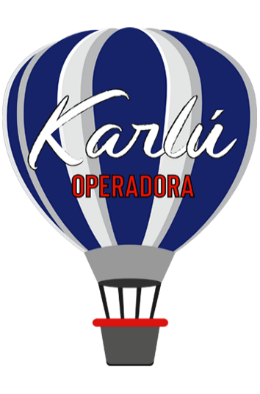 Día 1 Río de JaneiroLlegada al aeropuerto internacional de Rio de Janeiro. Recepción por nuestro personal y traslado regular al hotel seleccionado. Resto del día libre. Recomendamos tour opcional Rio by night (Martes, Jueves, Viernes y Sábado). Alojamiento.Atractivos naturales deslumbrantes, espontaneidad que transforma todo en fiesta y monumentos famosos en todo el planeta hacen de Río de Janeiro un destino incomparable e inolvidable.Con 450 años de historia, Río alberga tesoros fascinantes en sus museos de envidiable acervo. Tierra del carnaval y de samba, también cuenta con innumerables teatros, casas de espectáculos, centros comerciales y una gastronomía que se encuentra a la vanguardia mundial.Pero es la combinación de las características geográficas -el mar, la montaña, el bosque, con la presencia humana que garantizan a Río de Janeiro la condición de “CIDADE MARAVIHLOSA”.Día 2 Río de JaneiroDesayuno buffet servido en el restaurante del hotel. Hoy conoceremos la ciudad en un tour regular de día completo visitando los atractivos más importantes, el paseo más tradicional de Río de Janeiro visitando el Cristo Redentor, el Pan de Azúcar, el centro histórico, pasando por el famoso Maracaná (entrada no incluida), el Sambódromo entre otros. Durante el tour, la parada para almuerzo será en una churrascaría Rodizio con una amplia oferta de deliciosos cortes brasileros (no incluye bebidas). Regreso al hotel. Noche Libre.  Alojamiento.Día 3  Río de JaneiroDesayuno buffet servido en el restaurante del hotel. Día libre a su disposición para conocer y disfrutar de la ciudad. Como tour opcional recomendamos visitar la famosa ciudad de Búzios (Lunes – Miércoles – Viernes), Angra dos Reis (Lunes a Sábados) o la ciudad imperial de Petrópolis (Martes – Jueves o Sábados).  Noche libre.  Alojamiento.Día 4 Río de Janeiro/Próximo destino Desayuno buffet servido en el restaurante del hotel. Traslado regular al aeropuerto. Fin de los servicios.  Costo por persona en usd:         Servicios en regular Hotel Best Western Plus Copacabana DesignHotel Olinda RioHotel Windsor MartiniqueHotel Windsor Excelsior     Hotel Arena Copacabana Std     Hotel Arena Copacabana Sup     Hotel Arena Ipanema Std     Hotel Arena Ipanema Lujo     Hotel Windsor California     Hotel Sol Ipanema     Hotel Miramar By Windsor Incluye:Traslados regulares Aeropuerto GIG / Hotel / Aeropuerto GIG  (servicio portugués);Full Day Rio regular (Corcovado en van y Pan de Azúcar con almuerzo sin bebidas) (servicio español);03 Noches de alojamiento. Incluye desayuno e impuestos obligatorios. No incluye:Vuelos e impuestosNo aplica para Carnaval, Feriados Largos, Congresos, Eventos Especiales y ReveillónTours Opcionales: Rio By NightMúsica en vivo, danzas folclóricas, coloridos trajes originales, bailarines auténticos, y una sorprendente variedad de ritmos brasileños lleva a los espectadores a un ambiente de emoción y alegría. BúziosSituado 200 kilómetros al norte de Rio de Janeiro, esta península cuenta con hermosas playas y un centro con una belleza singular. Una vez llegado a la ciudad de Búzios, el tour comienza a bordo de un barco donde se navega por la península de Búzios, recorriendo algunas de sus playas con varias paradas para nadar. Una vez regresado al puerto, tiempo libre para el almuerzo (incluido) y para dar un paseo por la famosa " Rua das Pedras”.Angra Dos ReisLuego de alrededor 4 horas de viaje dirección sur se llega a Angra dos Reis donde se abordará un barco tipo escuna para comenzar con el tour. Se visitan varias islas del archipiélago con paradas para nadar y realizar snorkel. Se realiza una parada en para almorzar (incluido).  Regreso a Rio de Janeiro.PetropolisLa Historia Imperial Brasileña contada a través de una ciudad con su arquitectura, urbanismo, monumentos, Catedral Neogótica, Mausoleo Imperial y Palacios, además del Museo Imperial con todo el  acervo histórico de la Realeza. También se visita la Casa de Santos Dumont (entrada no incluida), el Reloj de las Flores y la tradicional tienda de Chocolates de Petropolis.Buzios3 días/2 nochesCosto por persona en usd:         Servicios en regularHotel BucaneiroHotel Serena BuziosHotel Villa Rasa BuziosIncluye:
Traslados aeropuerto GIG / Buzios / aeropuerto GIG en base regular – servicio en portuguésPaseo de Trolley en base regular – servicio en español02 Noches de alojamiento. Incluye desayuno e impuestos obligatorios.No incluye:Vuelos e impuestosPara traslados con salidas de hoteles en Zona Sur = mismo precio;Para traslados con salidas de hoteles de Barra = agregar U$ 41 por pax;Para traslados con salidas de Aeropuerto SDU = agregar U$ 17 por pax;Para salidas de otros hoteles, por favor consulte precios privados.Isla Grande3 días/2 nochesCosto por persona en usd:         Servicios en regular      Pousada NaturaliaPousada Recreio da Praia     Pousada AsalenIncluye:Traslados regulares Rio de Janeiro (hotel o Aeropuerto GIG)  servicio en portuguésTraslados regulares  por barcoRecepción y traslado para hotelTour en barco (tipo Saveiro) regular para Lagoa Azul y playas O Taxi-Boat regular para Lopes Mendes;02 Noches de alojamiento. Incluye desayuno e impuestos obligatoriosNo incluye:Vuelos e impuestosNotas:Para reservaciones, se requiere copia del pasaporte con vigencia mínima de 6 meses después de su regresoLos documentos como pasaporte, visas, vacunas o cualquier otro requisito que solicite el país visitado, son responsabilidad del pasajero.Las cotizaciones están sujetas a cambio al momento de confirmar los servicios por escrito.Los traslados regulares cuentan con horario preestablecido, sujetos a cambios sin previo aviso. Cualquier servicio NO utilizado, NO APLICA para reembolso.Tarifas sujetas a cambio y disponibilidad al momento de confirmar serviciosTarifa aplica para pago con transferencia bancaria o cheque Pagos con tarjeta de crédito visa o mc aplica cargo bancario de 3.5%El tipo de cambio se aplica el día que se realiza el pagoPeriodo de salidaSingleDobleTriple01 ago’20 – 26 dic’20408277N/A01 ago’20 – 28 dic’2045429527701 ago’20 – 15 dic’20551331N/A16 dic’20 – 28 dic’2050130630601 ago’20 – 15 dic’2069940536316 dic’20 – 28 dic’2065037934201 ago’20 – 28 dic’20674392N/A01 ago’20 – 28 dic’2071741337901 ago’20 – 28 dic’20681395N/A01 ago’20 – 28 dic’2077344139401 ago’20 – 15 dic’2084747842616 dic’20 – 28 dic’2077344139501 ago’20 – 31 oct’2082846941801 nov’20 – 27 dic’2092751945901 ago’20 – 15 dic’20104557756916 dic’20 – 28 dic’20946528549Opcionales Precios por persona Rio by Night (solo show)$ 103Rio by Night (Cena y show)$ 126FD Buzios (salida de Barra añadir U$ 8 por pax)$ 55FD Angra$64FD Petrópolis$ 45Periodo de salidaSingleDobleTriple01 ago’20 – 15 dic’2036920118601 ago’20 – 30 sep’2032818215901 oct’20 – 23 dic’2037320417601 ago’20 – 31 oct’2039021219916 nov’20 – 27 dic’20459246218Periodo de salidaSingleDobleTriple01 ago’20 – 15 dic’2067735529201 ago’20 – 30 sep’2054435529901 oct’20 – 30 nov’2058337331501 oct’20 – 31 dec’2069943235301 ago’20 – 31 oct’20919540437